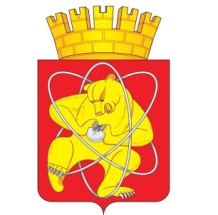 Городской округ «Закрытое административно – территориальное образование  Железногорск Красноярского края»АДМИНИСТРАЦИЯ ЗАТО г. ЖЕЛЕЗНОГОРСКПОСТАНОВЛЕНИЕ18 апреля 2022                                                                                                                        770г. ЖелезногорскО введении особого противопожарного режима на территории ЗАТО Железногорск В соответствии с Федеральным законом от 21.12.1994 № 69-ФЗ «О пожарной безопасности», с Федеральным законом от 21.12.1994 № 68-ФЗ «О защите населения и территорий от чрезвычайных ситуаций природного и техногенного характера», Федеральным законом от 06.10.2003 № 131-ФЗ "Об общих принципах организации местного самоуправления в Российской Федерации», постановлением администрации Красноярского края от 21.08.2000 № 623-П «Об утверждении положения об особом противопожарном режиме на территории Красноярского края», учитывая решение Комиссии по предупреждению и ликвидации чрезвычайных ситуаций и обеспечению пожарной безопасности ЗАТО Железногорск от 18.04.2022 № 15 «О введении особого противопожарного режима на территории ЗАТО Железногорск», руководствуясь Уставом ЗАТО Железногорск ПОСТАНОВЛЯЮ:1. Ввести с 00 часов 00 минут 19 апреля 2022 года особый противопожарный режим на территории ЗАТО Железногорск.2. На период действия особого противопожарного режима в целях обеспечения мер пожарной безопасности установить дополнительные требования пожарной безопасности:2.1. Ограничение посещения лесов гражданами.2.2. Запрет на разведение костров в лесах.2.3. Запрет на использование открытого огня на территории ЗАТО Железногорск, на территориях садоводческих и огороднических товариществ, полосах отвода линий электропередач, железнодорожных и автомобильных дорог.3. Рекомендовать Межмуниципальному управлению МВД России по ЗАТО г. Железногорск Красноярского края:3.1. Определять и проводить мероприятия по усилению охраны общественного порядка на территории ЗАТО Железногорск.3.2. Организовать патрулирование дорог общего пользования ЗАТО Железногорск, которые расположены в зоне потенциального возникновения чрезвычайной ситуации, связанной с пожарами.4. Рекомендовать ФГКУ «Специальное управление ФПС № 2 МЧС России»:4.1. Проводить ежедневный анализ пожарной обстановки на территории ЗАТО Железногорск, путем сбора и обработки информации, с доведением результатов до ЕДДС ЗАТО Железногорск.4.2. В случае улучшения ситуации (изменения климатической обстановки) обращаться в КЧС и ПБ ЗАТО Железногорск с предложением об отмене особого противопожарного режима на территории ЗАТО Железногорск.4.3. Оказывать содействие организации, осуществляющей мероприятия по охране, защите, воспроизводству лесов (МБУ "Комбинат благоустройства"), в патрулировании, по установленным маршрутам, лесных массивов, расположенных на территории ЗАТО Железногорск.4.4. Обращаться в КЧС и ПБ ЗАТО Железногорск с предложениями по улучшению ситуации, связанной с пожарами, в том числе о введении дополнительных мер для граждан и юридических лиц, по предупреждению развития чрезвычайной ситуации.5.	Управлению внутреннего контроля Администрации ЗАТО                                 г. Железногорск (Е.Н. Панченко) довести настоящее постановление до сведения населения через газету «Город и горожане». 6.	Отделу общественных связей Администрации ЗАТО г. Железногорск (И.С. Архиповой) разместить настоящее постановление на официальном сайте городского округа «Закрытое административно-территориальное образование Железногорск Красноярского края» в информационно-телекоммуникационной сети Интернет.7. Контроль над исполнением настоящего постановления оставляю за собой.8. Настоящее постановление вступает в силу со дня его подписания.Исполняющий обязанности Главы ЗАТО г. Железногорск                 А.А. Сергейкин